.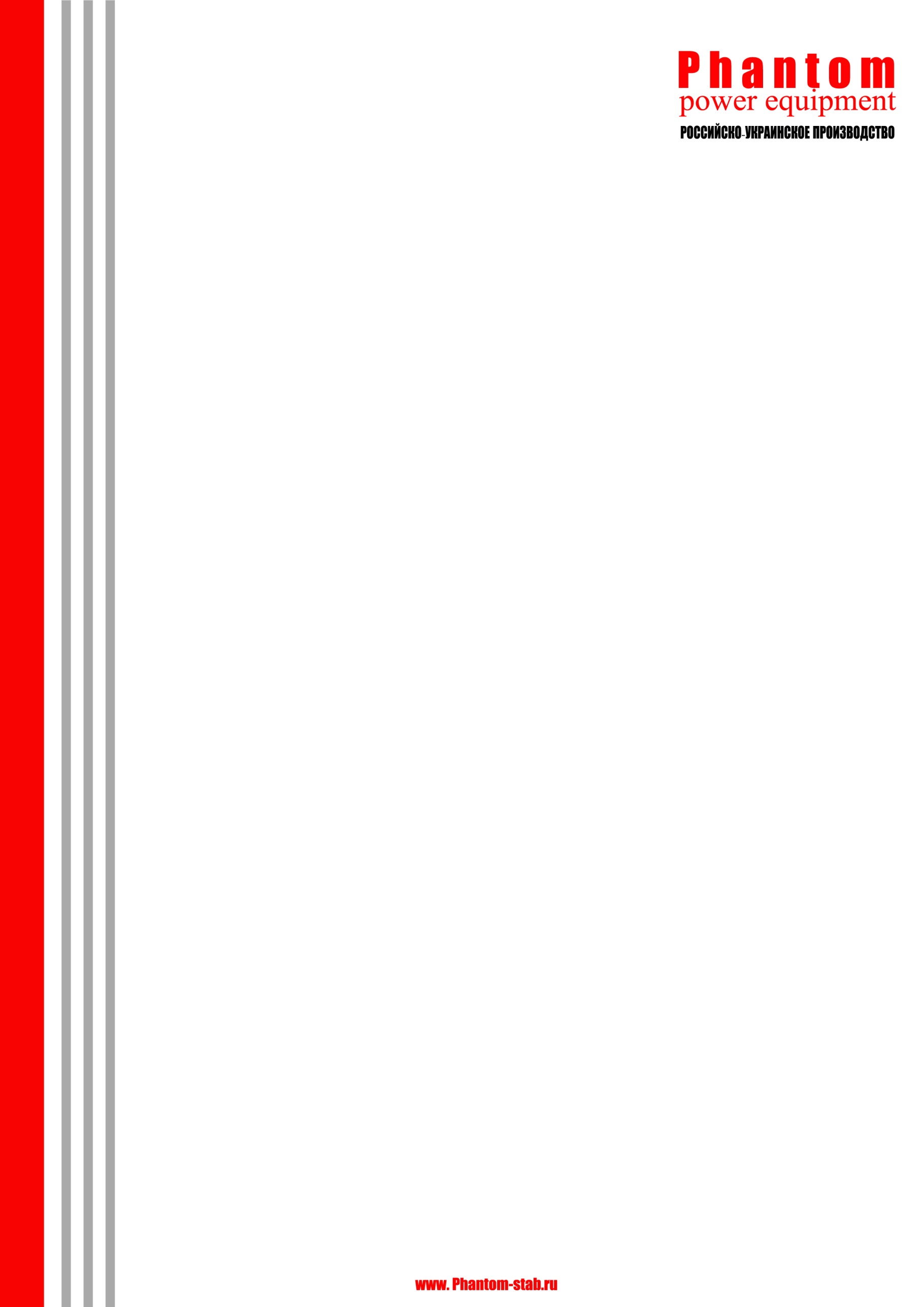                                                                                             КОММЕРЧЕСКОЕ    ПРЕДЛОЖЕНИЕ          ЭЛЕКТРОННЫЕ СТАБИЛИЗАТОРЫ НАПРЯЖЕНИЯ, ЦИФРОВЫЕ ПРИБОРЫ КОНТРОЛЯ И ЗАЩИТЫ.                                         Современные технологии не стоят на месте. Рынок бытового и промышленного                              электрооборудования стремительно развивается и модернизируется. Существующие                              электрические сети не всегда могут обеспечить  стабильное напряжение. Поэтому                               электронные стабилизаторы напряжения пользуются все большим спросом  у потребителей                             как для бытового так и промышленного использования.                                                                                      ПРЕИМУЩЕСТВА РАБОТЫ С НАМИ:Качество и надежность выпускаемой продукции.Прогрессивные технические характеристики стабилизаторов ТМ«Phantom power equipment»:- электронные стабилизаторы с  рабочим  диапозоном 75-295В, 140-330В;- электронные стабилизаторы с бесступенчатой высокоточной плавной регулировкой выходного напряжения 220±1% В  (фазоимпульсная регулировка напряжения) класс «Элит»;- высокое быстродействие (20мс -класс  «Премиум, «Универсал», «Стандарт»;  10мс – класс «Элит») ;- работа со всеми типами бытовых и производственных нагрузок;- запас по мощности (работа без потери мощности при входном напряжении 160-270В);- малые габариты и масса (во всех типах стабилизаторов  используются  торроидальные автотрансформаторы).Оперативность работы – наличие складского резерва (срок отправки заказа 2-3 рабочих дня)Квалифицированная консультация специалистов при выборе и заказе оборудования.Гарантийный и послегарантийный  сервис (сервисные центры на территории РФ).Выгодные финансовые условия сотрудничества.Контроль розничной цены (антидемпинговая ценовая политика).                                                                  Вы получаете качественный товар по конкурентной цене с хорошей скидкой и в кратчайшие сроки!С нами легко строить свой бизнес!                                   Сделать заказ и получить ответы на интересующие вопросы Вы можете на нашем сайте www.phantom-stab.ru                                   Либо по телефону т. +7 (499) 703-18-67, +7 (495) 502-59-60